БОЙРОҠ							РАСПОРЯЖЕНИЕ                31 октябрь  2022 й.  			№ 35             	  31  октября  2022 г.  О постановке на учет в качестве нуждающейся в улучшении жилищных условийПоставить семью гр. Низамутдиновой марины Владимировны, 22.05.1983 года рождения, зарегистрированной по адресу: РБ, Аскинский район, д. Усть-Табаска, ул. Морозова, д. 6  на учет в качестве нуждающейся в улучшении жилищных условий.Глава сельского поселения     			                       А.А.ФайзырахмановаБАШҠОРТОСТАН РЕСПУБЛИКАҺЫАСҠЫН  РАЙОНЫ МУНИЦИПАЛЬ РАЙОНЫНЫҢ ТАБАСКЫ-ТАМАК АУЫЛ СОВЕТЫ АУЫЛ БИЛӘМӘҺЕ ХӘКИМИӘТЕ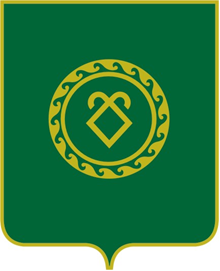 АДМИНИСТРАЦИЯСЕЛЬСКОГО ПОСЕЛЕНИЯУСТЬ-ТАБАССКИЙ СЕЛЬСОВЕТМУНИЦИПАЛЬНОГО РАЙОНААСКИНСКИЙ РАЙОНРЕСПУБЛИКИ  БАШКОРТОСТАН